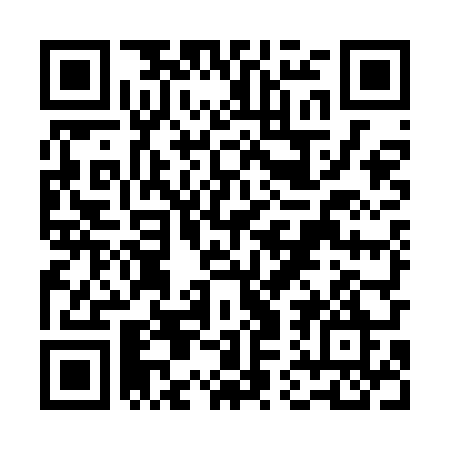 Prayer times for Dzierzbietow Maly, PolandWed 1 May 2024 - Fri 31 May 2024High Latitude Method: Angle Based RulePrayer Calculation Method: Muslim World LeagueAsar Calculation Method: HanafiPrayer times provided by https://www.salahtimes.comDateDayFajrSunriseDhuhrAsrMaghribIsha1Wed2:395:1312:405:488:0910:312Thu2:355:1112:405:498:1010:343Fri2:315:0912:405:508:1210:384Sat2:275:0712:405:518:1410:415Sun2:265:0512:405:528:1510:446Mon2:255:0312:405:538:1710:467Tue2:255:0212:405:548:1910:478Wed2:245:0012:405:558:2010:479Thu2:234:5812:405:568:2210:4810Fri2:224:5612:395:578:2310:4911Sat2:224:5512:395:588:2510:4912Sun2:214:5312:395:598:2710:5013Mon2:214:5212:396:008:2810:5114Tue2:204:5012:396:018:3010:5115Wed2:194:4812:396:018:3110:5216Thu2:194:4712:396:028:3310:5317Fri2:184:4512:406:038:3410:5318Sat2:184:4412:406:048:3610:5419Sun2:174:4312:406:058:3710:5520Mon2:174:4112:406:068:3910:5521Tue2:164:4012:406:078:4010:5622Wed2:164:3912:406:088:4110:5723Thu2:154:3812:406:088:4310:5724Fri2:154:3612:406:098:4410:5825Sat2:144:3512:406:108:4610:5926Sun2:144:3412:406:118:4710:5927Mon2:144:3312:406:118:4811:0028Tue2:134:3212:406:128:4911:0029Wed2:134:3112:416:138:5111:0130Thu2:134:3012:416:148:5211:0231Fri2:124:2912:416:148:5311:02